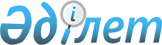 Об образовании в городе Алматы и Карагандинской области специализированных межрайонных экономических судовУказ Президента Республики Казахстан от 16 января 2001 года N 535

      Сноска. В наименование Указа внесены изменения - Указом Президента РК от 9 февраля 2002 г. N 803 U020803_ . 



 

      В соответствии с пунктом 3 статьи 3, пунктом 1 статьи 6 Конституционного закона Республики Казахстан Z000132_ "О судебной системе и статусе судей Республики Казахстан" постановляю: 

      1. Образовать в городе Алматы и Карагандинской области специализированные межрайонные экономические суды, уполномоченные рассматривать экономические споры в соответствии с действующим законодательством, в пределах штатной численности, утвержденной для судов Республики Казахстан.      Сноска. В пункт 1 внесены изменения - Указом Президента РК от 9 февраля 2002 г. N 803  U020803_  .     2. Министру юстиции, Председателю Верховного Суда, Председателю Комитета по судебному администрированию при Верховном суде Республики Казахстан:     1) представить на рассмотрение Президенту Республики Казахстан предложения по кадровому составу судов, вновь образованных настоящим Указом;     2) принять иные меры, вытекающие из настоящего Указа.     3. Контроль за выполнение настоящего Указа возложить на Администрацию Президента Республики Казахстан.     4. Настоящий Указ вступает в силу со дня подписания.     Президент Республики Казахстан     (Специалисты: Цай Л.Г. Склярова И.В.)          
					© 2012. РГП на ПХВ «Институт законодательства и правовой информации Республики Казахстан» Министерства юстиции Республики Казахстан
				